Year 10 History Curriculum at Lytham St Annes High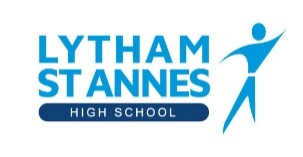 Term 1Term 1Term 2Term 2Term 3Term 3GCSE Topic:Medicine through time, 1250-1500Medicine through time, 1500-1918Medicine through time, 1914 to presentWeimar Germany, 1918-1923Weimar Germany, 1923-1933Nazi Germany, 1933-1939TopicsMedieval and RenaissanceCausesDiagnosisTreatmentCarePrevention18th and 19th CenturyCausesDiagnosisTreatmentCarePreventionFirst World War medicineModernCausesDiagnosisTreatmentCarePreventionOrigins of the Republic,Early challenges to the Republic, Early development of the Nazi Party, The Munich Putsch.The recovery of the Republic, Changes in society,Growth in Nazi support,How Hitler became chancellor.The creation of the dictatorship, Nazi control, Opposition, resistance and conformity, Life Nazi Germany.Key areasHippocratesCatholic ChurchMiasmaHerbsAstrologyPhysiciansBarber surgeonApothecariesHospitalsBlack Death, 1348Printing PressNew WorldRoyal SocietyVesaliusHarveySydenhamGreat Plague, 1665JennerSimpsonSnowNightingaleListerPasteurVaccinationsPublic Health ActsKoch X-raysBlood groupsRAMCEvacuation ChainGas masksCushingGilliesBlood depotMagic bulletsEhrlichFlemingProntosilFlorey and ChainImmunisationNHSDNACrick and WatsonFranklinClean Air ActRadiotherapyTransplantsLung cancerKey hole surgeryHuman Genome ProjectAbdication,German RevolutionWeimar ConstitutionTreaty of VersaillesSpartacist UprisingKapp PutschNSDAP25 Point -ProgrammeSAReparationsFrench in RuhrHyperinflationMunich PutschLudendorffMein KampfDawes PlanYoung PlanLocarno PactLeague of NationsKellogg-Briand PactStandard of LivingLife of womenCultural changesGauBamberg 1926SSWall St CrashGreat DepressionVon PapenHindenburgChancellorshipReichstag FireEnabling ActNight of the Long KnivesGestapoConcentration campLaw courtsChristian Church PropagandaCensorshipLife of womenLife of childrenEmploymentStandard of LivingJewish persecutionKristallnachtMinorities